Publicado en Guadalajara, Jalisco el 22/10/2021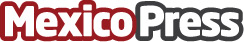 Recibe el Premio Tata Vasco, el Centro Fray Julián Garcés Derechos Humanos y Desarrollo Local, A.CDerivado de su labor en la zona del Río Atoyac. Fue seleccionado de entre 17 instituciones y se premió en el marco del Foro de Derechos Humanos del ITESO. La Organización Familia Pasta de Conchos recibió una mención honoríficaDatos de contacto:OCAZETNota de prensa publicada en: https://www.mexicopress.com.mx/recibe-el-premio-tata-vasco-el-centro-fray Categorías: Derecho Historia Sociedad Jalisco Premios http://www.mexicopress.com.mx